Not / Note:Bu form, yılda 3 kez (1 Mart, 1 Temmuz, 1 Ekim ) tarihlerinde yenilenir. / This form must be renewed 3 times a year (March 1st, July 1 st, October 1 st).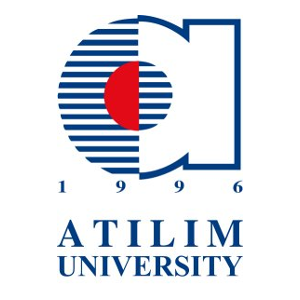 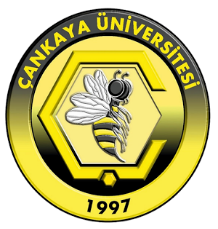 ATILIM ÜNİVERSİTESİ – ÇANKAYA ÜNİVERSİTESİKÜTÜPHANELERİ ÖDÜNÇ VERME FORMUATILIM UNIVERSITY  - ÇANKAYA UNIVERSITYLIBRARY LOAN FORMSoyadı / SurnameAdı / First NameUnvanı /TitleSicil Numarası / ID NumberT.C. Kimlik No  / Republic of Turkey ID (Card) NoBölüm / Departmente-posta Adresi / e-mail Addressİş Adresi / Work - Business Addressİş Telefonu / Work - Business PhoneEv Adresi / Residence AddressEv Telefonu / Residence PhoneProtokol kurallarına uyacağımı taahhüt ederim. / I agree to abide by the conditions of the protocol.İmza / SignatureProtokol kurallarına uyacağımı taahhüt ederim. / I agree to abide by the conditions of the protocol.İmza / SignatureÖğretim Yılı / School YearSömestr / TermSorumlu Kütüphanecinin / LibrarianAdı / First NameSoyadı / SurnameTarih / Date.../....../..........İmza / Signature